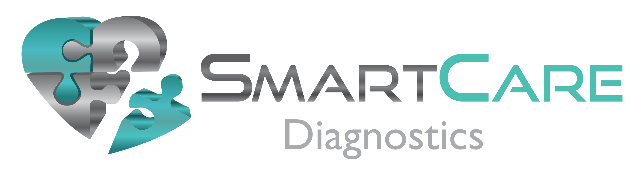 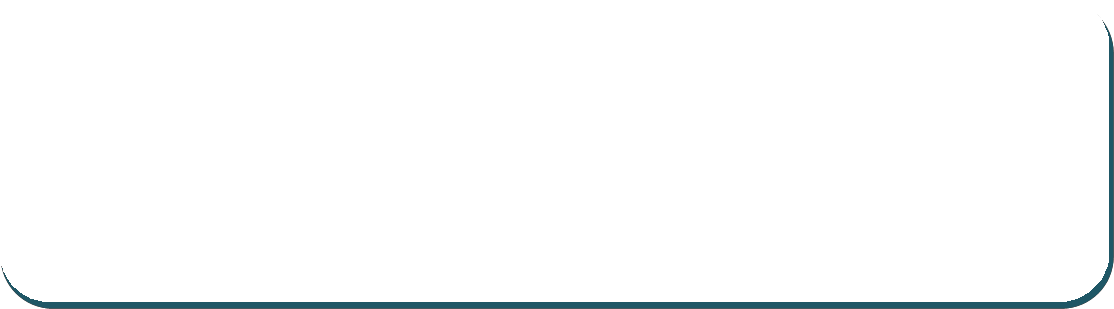 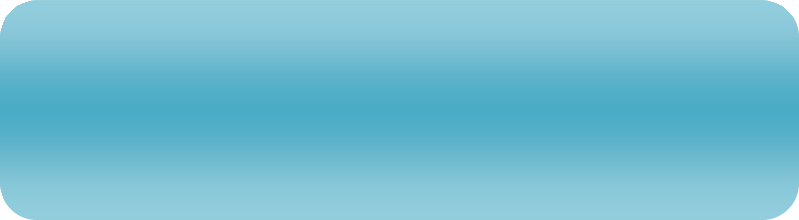 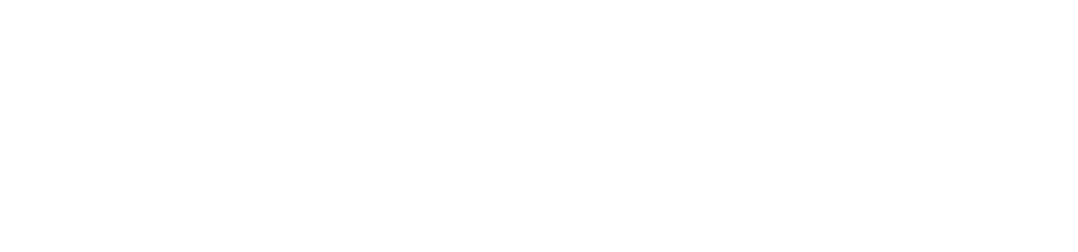 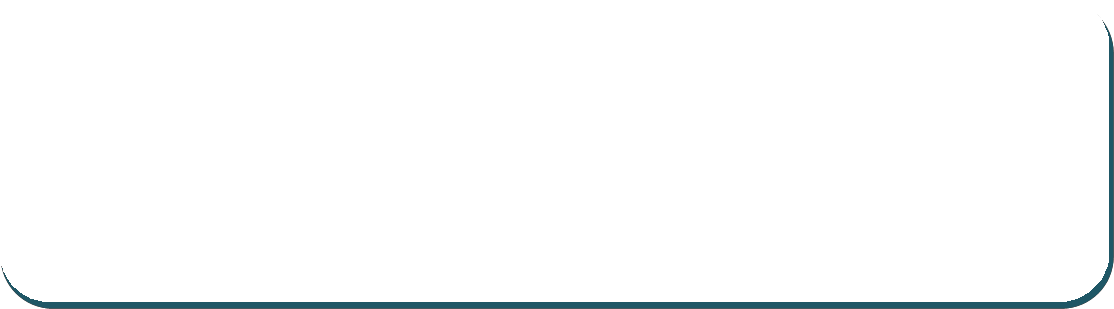 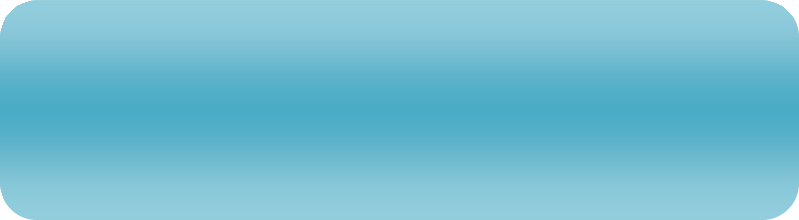 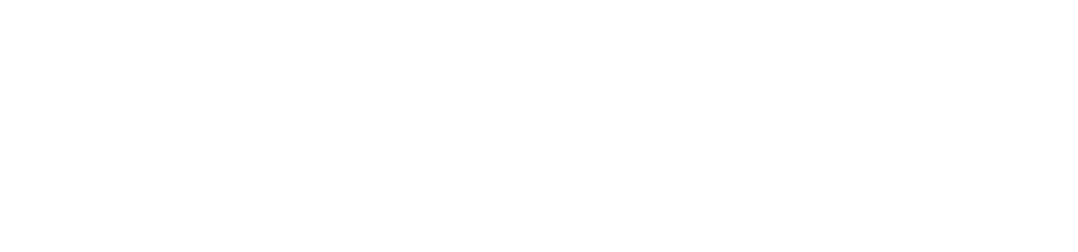  	WARNING  	Do not open / modify / edit templates in Microsoft Word, as it will corrupt the template tags.  	Medical Director templates can only be modified in Medical Director Saving templates 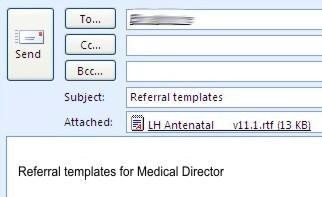 For templates received as an email  attachment 	 Open email -- Right click on 	Attached file and select Save as. 	 Navigate to your computer  desktop. Then click Save.    	 	OR 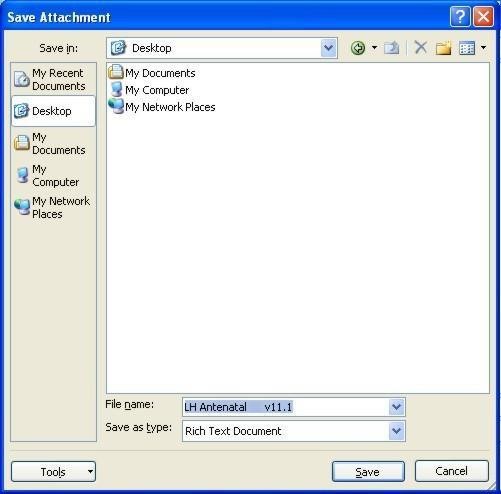  For templates downloaded from the Internet Click on Download on the website you are on and save on your computer desktop as above. Installing templates 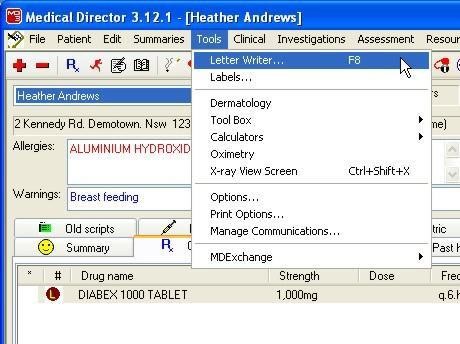 In Medical Director main screen or patient record, go to Tools – Letter Writer The program may be set to immediately ask which template you wish to use. Cancel this action 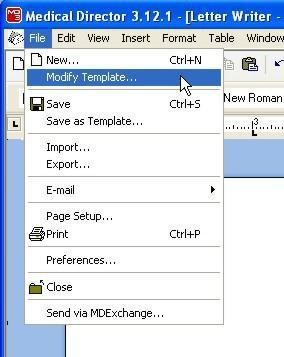 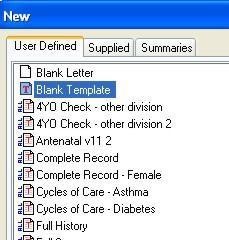 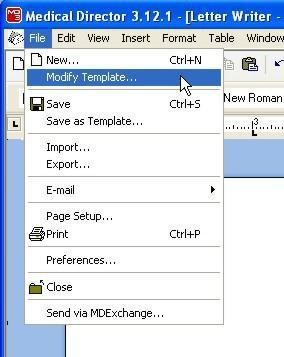 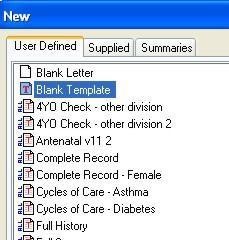 Go to File – Modify Template Then select Blank Template and click OK Go to File - Import 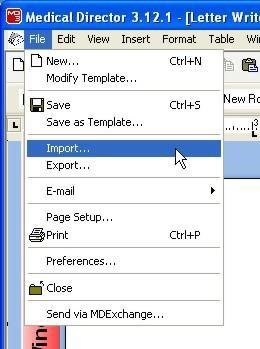 Navigate to templates location (desktop) in the same manner as for Saving on previous page. Select the template you wish to import and then click Open. The template will appear in the word processor. Save the template Go to File - Save as Template. Name the template, following your practice naming protocol. Select ALL USERS. Click Save  Test the template to make sure it is working as expected. Congratulations! You have successfully installed a template in Medical Director. 